Okolicznościowy Zjazd Absolwentów Wydziału Elektrycznego / Elektrotechniki i Automatyki
w dniu 27 maja 2023 r. Aula E-41. Gmach im. prof. Kazimierza Kopeckiego
z okazji  50-lecia ukończenia studiów (roczniki 1967/1973 i 1968/1973)
i spotkania absolwentów (rocznik 1966/1972) 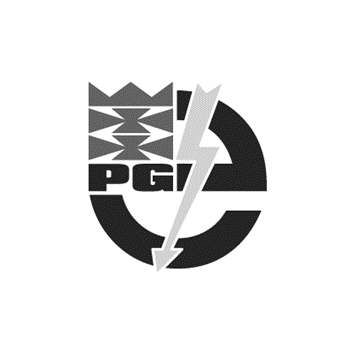 PROGRAM ZJAZDU:9:15 – 10:00        Rejestracja uczestników w budynku d. Wydziału Elektrycznego – hall przy Sali E-41                             (napoje zimne i gorące, drobny poczęstunek)10:00 – 11:30     Spotkanie absolwentów z Władzami Wydziału w Sali E-41 w tym:                           Powitanie absolwentów i gości                           Wykład okolicznościowy mgr. Barbary Ząbczyk-Chmielewskiej                           Wystąpienie Dziekana Wydziału Prof. dr. hab. inż. Mirosława Wołoszyna                           Odsłonięcie portretu Dziekana honorowego Prof. Leona Staniewicza                           Film dokumentalny z ostatniego wykładu w 1973 r.                           Wspomnienia, wystąpienia absolwentów, emisja fotografii ………..12:15 – 14:00    Spotkanie z J.M. Rektorem Prof. dr. hab. inż. Krzysztofem Wilde                          Wręczenie Medali 50-lecia ukończenia studiów i Dyplomów,                           Wspólne zdjęcie z J.M. Rektorem14:15 – 14:30   Wspólne zdjęcie uczestników Zjazdu przed budynkiem głównym Wydziału14:30 – 16:00    Zwiedzanie nowych/zmodernizowanych obiektów Wydziału16:00 – 17:00    Przejazd do Wróblówki – transport własny17:00 – 24:00    Biesiada uczestników, występ zespołu estradowegoInformacje dodatkowe:13:00 – 16:00  Prezentacja fotografii z okresu studiów w Sali E-1 (dla zainteresowanych).Parkingi przy ul. ul. Fiszera, Traugutta, Sobieskiego – nieutwardzony.Na terenie uczelni dostępne będą punkty gastronomiczne.W budynku Hydromechaniki (naprzeciwko wejścia do bud. Wydziału) można będzie nabyć gadżety.We Wróblówce dostępny bufet z napojami alkoholowymi – płatność wyłącznie gotówką.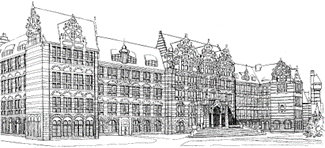 ul. G. Narutowicza 11/12, 80-233 Gdańsk, tel: (0-4858) 347-17-10, fax: (0-4858) 341-58-21,www.sapg.pl, e-mail: sapg@pg.gda.pl    PKO BP SA II O/Gdańsk 33 1020 1811 0000 0702 0096 6531